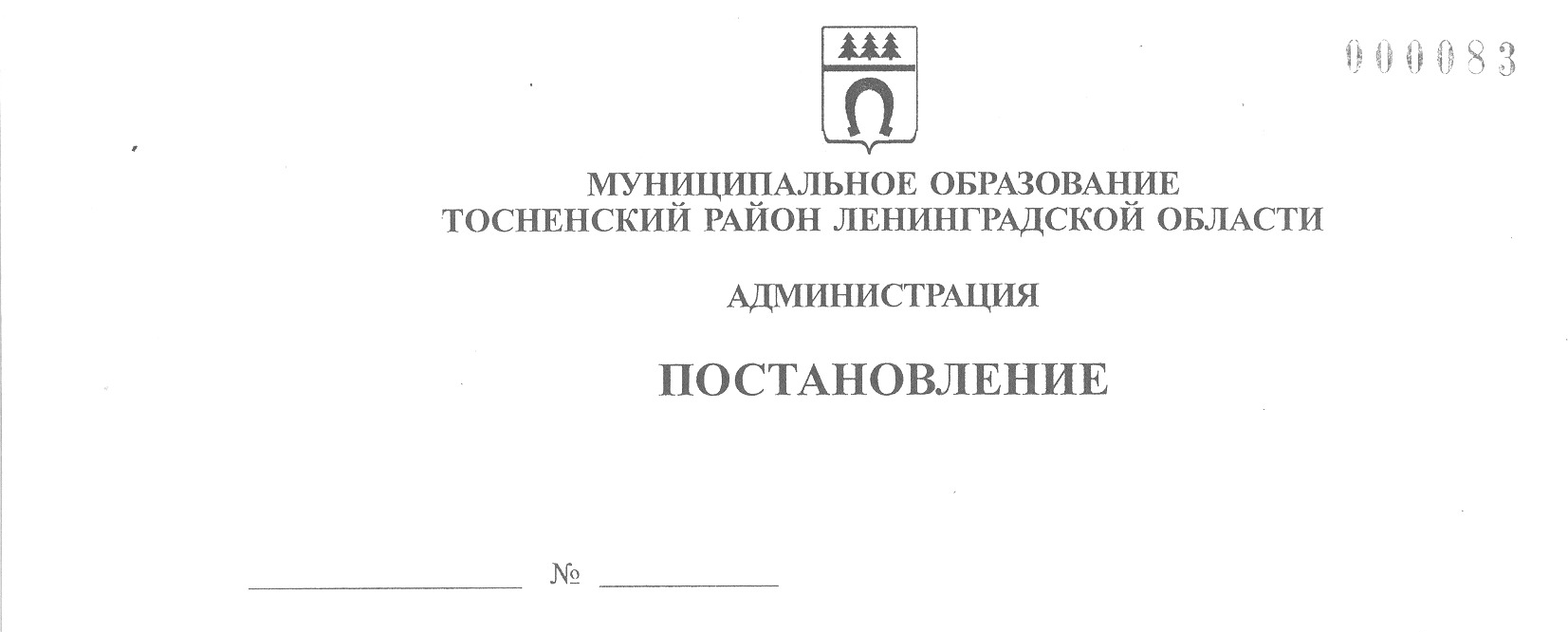 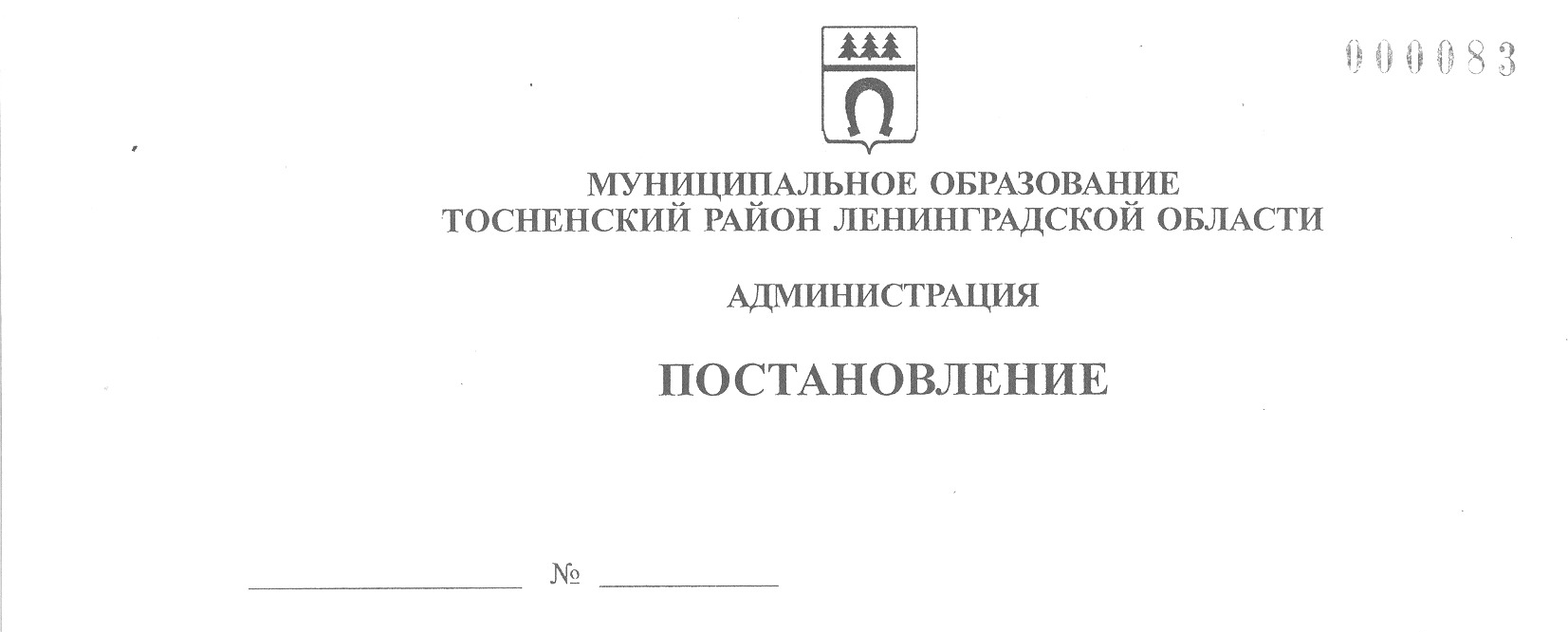      13.12.2021                           2916-паО внесении изменений в постановление администрации муниципального образования Тосненский район Ленинградской области от 22.11.2017 № 3189-па «Об утверждении Положения о Тосненском районном муниципальном звене территориальной подсистемы единой государственной системы предупреждения и ликвидации чрезвычайных ситуаций»	В целях приведения нормативных правовых актов муниципального образования 
Тосненский район Ленинградской области в соответствие с действующим законодательством администрация муниципального образования Тосненский район Ленинградской 
области ПОСТАНОВЛЯЕТ:	1. Внести в постановление администрации муниципального образования Тосненский район Ленинградской области от 22.11.2017 № 3189-па «Об утверждении Положения о Тосненском районном муниципальном звене территориальной подсистемы единой 
государственной системы предупреждения и ликвидации чрезвычайных ситуаций» 
следующие изменения:	1.1. Пункт 1.2 изложить в следующей редакции:	«1.2. Структура Тосненского районного муниципального звена территориальной подсистемы единой государственной системы предупреждения и ликвидации чрезвычайных ситуаций на территории Тосненского района Ленинградской области (приложение 2)».	1.2. Пункты 22, 28 и 29 Положения о Тосненском районном муниципальном звене территориальной подсистемы единой государственной системы предупреждения и ликвидации чрезвычайных ситуаций изложить в следующей редакции:	1.2.1. «22. Проведение мероприятий по предупреждению и ликвидации чрезвычайных ситуаций в рамках районного звена РСЧС осуществляется на основе планов действий 
по предупреждению и ликвидации чрезвычайных ситуаций на территории Тосненского района Ленинградской области, территориях муниципальных образований и организаций».	1.2.2. «28. При введении режима чрезвычайной ситуации в зависимости от классификации чрезвычайных ситуаций, а также от других факторов, влияющих на безопасность жизнедеятельности населения и требующих принятия дополнительных мер по защите населения и территорий от чрезвычайной ситуации, в соответствии с пунктом 8 статьи 4.1 Федерального закона «О защите населения и территорий от чрезвычайных ситуаций природного и техногенного характера» устанавливается один из следующих уровней реагирования на чрезвычайную ситуацию (далее – уровень реагирования):	а) объектовый уровень реагирования – решением руководителя организации при возникновении чрезвычайной ситуации локального характера и ее ликвидации силами и средствами организации;	б) местный уровень реагирования:	- решением главы администрации городского поселения при возникновении чрезвычайной ситуации муниципального характера и привлечении к ее ликвидации сил 
и средств организаций и органов местного самоуправления городского поселения;	- решением главы администрации муниципального района при возникновении чрезвычайной ситуации муниципального характера и привлечении к ее ликвидации сил 
и средств организаций и органов местного самоуправления муниципального района;	в) региональный уровень реагирования – решением Губернатора Ленинградской 
области при возникновении чрезвычайной ситуации регионального или межмуниципального характера и привлечении к ее ликвидации сил и средств организаций, органов местного самоуправления городского поселения, муниципального района, и органов исполнительной власти Ленинградской области, оказавшихся в зоне чрезвычайной ситуации.	При введении режима повышенной готовности или чрезвычайной ситуации, а также при установлении уровня реагирования для соответствующих органов управления и сил районного звена РСЧС должностные лица, определенные подпунктами «а»-«в» настоящего пункта, могут определять руководителя ликвидации чрезвычайной ситуации и принимать дополнительные меры по защите населения и территорий от чрезвычайных ситуаций.	Руководитель ликвидации чрезвычайной ситуации подготавливает для должностных лиц, указанных в подпунктах «а»-«в» настоящего пункта, предложения о принятии дополнительных мер, предусмотренных действующим законодательством.	При отмене режима повышенной готовности или чрезвычайной ситуации, а также при устранении обстоятельств, послуживших основанием для установления уровня реагирования, должностными лицами, указанными в настоящем пункте, отменяются установленные уровни реагирования.	29. Ликвидация чрезвычайных ситуаций осуществляется:	- локального характера – силами и средствами организации;	- муниципального характера – силами и средствами органов местного самоуправления;	- межмуниципального и регионального характера – силами и средствами органов местного самоуправления, органов исполнительной власти Ленинградской области, 
оказавшихся в зоне чрезвычайной ситуации.	При недостаточности указанных сил и средств привлекаются в установленном 
порядке силы и средства территориальных органов федеральных органов исполнительной власти, осуществляющих полномочия на территории Ленинградской области».	1.3. В пункте 2.1 Структуры Тосненского районного муниципального звена территориальной подсистемы единой государственной системы предупреждения и ликвидации чрезвычайных ситуаций на территории Тосненского района Ленинградской области слова «Сектор по безопасности» заменить словами «Отдел правопорядка и безопасности».	1.4. В пункте 5.1 Структуры Тосненского районного муниципального звена территориальной подсистемы единой государственной системы предупреждения и ликвидации чрезвычайных ситуаций на территории Тосненского района Ленинградской области слова «ФГКУ «37 отряд ФПС по Ленинградской области» (86 и 87 пожарно-спасательные части)» заменить словами «27 пожарно-спасательный отряд федеральной противопожарной 
службы государственной противопожарной службы Главного управления МЧС России по Ленинградской области».	2. Отделу правопорядка и безопасности, делам ГО и ЧС администрации муниципального образования Тосненский район Ленинградской области направить в пресс-службу комитета по организационной работе, местному самоуправлению, межнациональным и межконфессиональным отношениям администрации муниципального образования Тосненский район Ленинградской области настоящее постановление для опубликования и обнародования в порядке, установленном Уставом муниципального образования Тосненский район Ленинградской области.	3. Пресс-службе комитета по организационной работе, местному самоуправлению, межнациональным и межконфессиональным отношениям администрации муниципального образования Тосненский район Ленинградской области организовать опубликование и обнародование постановления в порядке, установленном Уставом муниципального образования Тосненский район Ленинградской области.	4. Контроль за исполнением постановления возложить на заместителя главы 
администрации муниципального образования Тосненский район Ленинградской области по безопасности Цая И.А.	5. Настоящее постановление вступает в силу со дня его официального опубликования.Глава администрации                                                                                          А.Г. КлементьевСюткин Александр Васильевич, 8(81361)2160426 гв